Publicado en Madrid el 22/01/2021 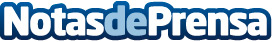 Del cielo, a Madrid: Ofiteat abre nueva sede en la capital españolaEl popular proverbio de Madrid al cielo se aplica, en el caso de Ofiteat, en sentido inverso: la empresa de ingeniería especializada en servicios de topografía, termografía, drones y RPAS aterriza en la capital española para abrir oficina en la céntrica calle FerrazDatos de contacto:OfiteatCalle Ferraz 2, 2º izquierda, 28008-Madrid910 800 672Nota de prensa publicada en: https://www.notasdeprensa.es/del-cielo-a-madrid-ofiteat-abre-nueva-sede-en Categorias: Madrid Recursos humanos Otros Servicios Oficinas Innovación Tecnológica Actualidad Empresarial http://www.notasdeprensa.es